IL MERITO DEL DIGIUNO DI ʿĀSHŪRĀ’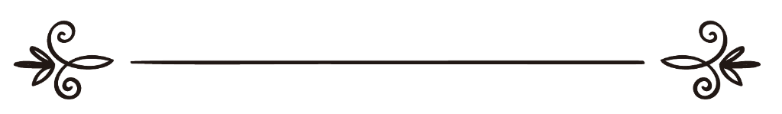 Islām Q&AReviewing: A cura del Team della sezione italiana di Islamhouseفضل صيام عاشوراء (باللغة الإيطالية)الإسلام سؤال وجوابمراجعة : فريق اللغة الإيطالية بموقع دار الإسلام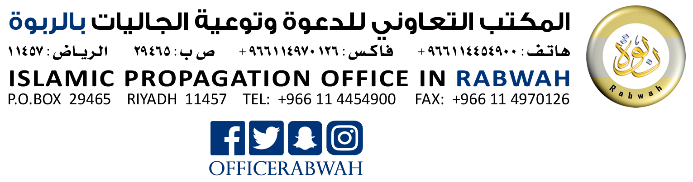 IL MERITO DEL DIGIUNO DI ʿĀSHŪRĀ’Ho sentito che digiunare il giorno di ʿĀshūrā’ espia l’anno precedente, è vero? Espia ogni cosa, anche i peccati maggiori? Inoltre, qual è il motivo per cui si magnifica questo giorno?La lode a Iddio.Primo: il digiuno del giorno di ʿĀshūrā’ espia l’anno precedente, per il detto del Profeta ﷺ: “Il digiuno del giorno di ʿArafah considero presso Iddio che espii l’anno che lo precede e l’anno che lo segue, e il digiuno del giorno di ʿĀshūrā’ considero presso Iddio che espii l’anno che lo precede”.[Trasmesso da Muslim (1162)]E ciò fa parte del favore di Iddio su di noi, chè ci ha concesso col digiuno di un solo giorno l’espiazione dei peccati di un anno intero, e Iddio possiede grazia immensa.Il Profeta ﷺ soleva curare il digiuno del giorno di ʿĀshūrā’ in virtù della sua importanza Ibn ʿAbbās - che Iddio si compiaccia di lui e del padre - disse: “Non ho mai visto il Profeta ﷺ ricercare il digiuno di un giorno che preferì su altri se non questo giorno, il giorno di ʿĀshūrā’, e questo mese, ossia il mese di Ramaḑān”.[Trasmesso da Al-Bukhārī (1867)]Ricercare (yataĥarrā) significa intendere il suo digiuno per raggiungerne la ricompensa e per il desiderio di esso.Secondo: per quanto riguarda il motivo per il quale il Profeta ﷺ digunava il giorno di ʿĀshūrā’ e per il quale persuadeva la gente a digiunarlo, questo è menzionato in ciò che ha trasmesso Al-Bukhārī (1865) da Ibn ʿAbbās - che Iddio si compiaccia di lui e del padre - il quale disse: “Il Profeta ﷺ giunse a Medina e vide gli ebrei digiunare il giorno di ʿĀshūrā’, allora disse: «Cos’è questo?». Dissero: «Questo è un buon giorno, questo è il giorno in cui Iddio salvò i Figli di Israele dal loro nemico, così Mosè vi ha digiunato. Disse: «Io ho più priorità su Mosè di quanta ne abbiate voi». Così vi digiunò e ordinò alla gente di digiunarvi”.Le parole: «questo è un buon giorno», secondo una versione di Muslim sono: «Questo è un giorno magnifico, Iddio vi salvò Mosè e il suo popolo e fece annegare Faraone e il suo popolo».Alle parole: «così Mosè vi ha digiunato», Muslim aggiunge nella sua versione: «per ringraziamento a Iddio, perciò noi vi digiuniamo».E nella versione di Al-Bukhārī: «e noi vi digiuniamo per onorarlo».Le parole: «e ordinò alla gente di digiunarvi», in un’altra versione di Al-Bukhārī inoltre: “Disse ai suoi Compagni: «Voi avete più diritto nei confronti di Mosè di loro, dunque digiunatevi»”.Terzo: l’espiazione dei peccati che si ottiene digiunando il giorno di ʿĀshūrā’ riguarda i peccati minori; quanto ai peccati maggiori, essi richiedono un pentimento a sé.An-Nawawī - che Iddio abbia di lui misericordia - disse: “Il digiuno del giorno di ʿArafah espia tutti i peccati minori, ossia arreca perdono per tutti i peccati eccetto i peccati maggiori”.Poi disse - che Iddio abbia di lui misericordia- : “Il digiuno del giorno di ʿArafah è espiazione per due anni, e il giorno di ʿĀshūrā’ è espiazione per un anno, e se il suo Ta’mīn (il dire “Amīn”) coincide con quello degli angeli gli viene perdonato ciò che è trascorso del suo peccato […] ciascuna di queste cose menzionate è buona per l’espiazione, difatti se trova ciò che necessita di essere espiato tra i peccati minori lo espia, e qualora non trovi peccato minore né maggiore, gli saranno annoverate opere buone e innalzati per lui i gradi […] e se invece trovi uno o più peccati maggiori e alcun peccato minore, speriamo che alleggerisca i peccati maggiori”. [Al-Majmūʿ Sharĥ Al-Muhadhdhab, parte 6]Shaykh Al-Islām Ibn Taymiyyah - che Iddio abbia di lui misericordia - disse: “L’espiazione data dalla purificazione, dalla preghiera e dal digiuno di Ramaḑān, ʿArafah e ʿĀshūrā’ vale solo per i peccati minori”.[Al-Fatāwā Al-Kubrā, parte 5]Islām Q&A